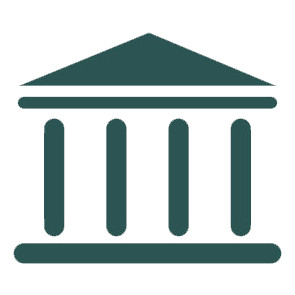 A tutti iFORNITORI – Loro sediLuogo, gg/mm/aaOGGETTO: Comunicazione codice destinatario fatturazione elettronica B2B dal 1/1/2019L'introduzione della Fattura   elettronica, prevista dal D.Lgs. 5/8/2015, n. 127, ci ha portati ad aggiornare la nostra procedura di ricezione delle fatture.Pertanto, al fine di agevolare l'invio delle fatture elettroniche emesse nei nostri confronti, Vi comunichiamo che le stesse dovranno essere indirizzate al nostro codice destinatario:TRS3OH9(senza indicare l’indirizzo mail PEC)Ringraziando per la fattiva collaborazione che vorrete dimostrare, porgiamo i più cordiali saluti.In fededati società